CAMARA MUNICIPAL DE SANTA BRANCA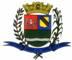 SECRETARIA DE FINANÇAS - CNPJ.01.958.948/0001-17PCA AJUDANTE BRAGA 108 CENTRO SANTA BRANCAData: 25/02/2016 15:14:46Transparência de Gestão Fiscal - LC 131 de 27 de maio 2009 Sistema CECAM (Página: 1 / 1)Relação dos empenhos pagos dia 15 de Fevereiro de 2016N.Processo Empenho	Fornecedor	Descrição do bem/Serviço adquirido	Modalidade	Licitação	Valor01.00.00 - PODER LEGISLATIVO01.01.00 - CAMARA MUNICIPAL01.01.00 - CAMARA MUNICIPAL 01.01.00.01.000 - Legislativa 01.01.00.01.31 - Ação Legislativa01.01.00.01.31.0001 - MANUTENÇÃO DA CAMARA 01.01.00.01.31.0001.2001 - MANUTENÇÃO DA CAMARA 01.01.00.01.31.0001.2001.31901300 - OBRIGAÇÕES PATRONAIS 01.01.00.01.31.0001.2001.31901300.0111000 - GERAL 01.01.00.01.31.0001.2001.31901300.0111000.2 - FICHA----------------------12.949,21SANTA BRANCA, 15 de Fevereiro de 2016EVANDRO LUIZ DE MELO SOUSA1SP147248/0-8CHEFE DA COORD FINANCEIRA0/032/17  - Instituto Nacional do Seg, parte da camara municipal referente a contribuição social de com petencia de janeiro de 2016 conformeOUTROS/NÃO APLICÁVEL/011.561,21sefip01.01.00.01.31.0001.2001.33903600 - OUTROS SERVIÇOS DE TERCEIROS - PESSOA FÍSICA01.01.00.01.31.0001.2001.33903600.0111000 - GERAL01.01.00.01.31.0001.2001.33903600.0111000.4 - FICHA0/034/1257  - SERVIDOR MUNICIPAL, refere-se ao adiantamento de numerario para a viagem de vereadore a cidad  e de Mogi das Cruzes  naOUTROS/NÃO APLICÁVEL/0120,00Secretaria da Juventude  conforme autorização01.01.00.01.31.0001.2001.33903900 - OUTROS SERVIÇOS DE TERCEIROS - PESSOA JURÍDICA01.01.00.01.31.0001.2001.33903900.0111000 - GERAL01.01.00.01.31.0001.2001.33903900.0111000.5 - FICHA0/04/2261  - R.P.R. SERVIÇOS LTDA ME, refere-se aos serviços de monitoramento de alarme e cameras  do predio da  camara municipal no mesDISPENSA DE LICITAÇÃO/0650,00de fevereiro de 2016 conforme contrato0/05/2450  - CIA BRASILEIRA DE SOLUÇOE, refere-se aos vale alimentaçao dos servidores da camara municipal no mes de fevereiro de 2016 com leiDISPENSA DE LICITAÇÃO/0618,00----------------------12.949,21